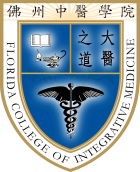 Passport PhotosStudent Name:_______________________________________________________*Please place photos below. 